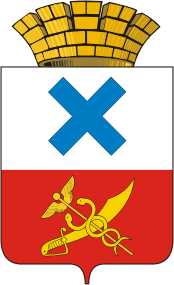 Глава Городского округа «город Ирбит»Свердловской областиПОСТАНОВЛЕНИЕот  14 ноября 2022 года  № 176-ПГг. ИрбитОб утверждении основных направлений бюджетной и налоговой политики Городского округа «город Ирбит» Свердловской области на 2023 год и плановый период 2024 и 2025 годовВ соответствии с постановлением администрации Муниципального образования город Ирбит от 06.11.2020 №1760-ПА «Об утверждении Порядка и сроков разработки проекта основных направлений бюджетной и налоговой политики Городского округа «город Ирбит» Свердловской области» (с изменениями),  статьей 17 Положения о бюджетном процессе в Городском округе «город Ирбит» Свердловской области», утвержденным решением Думы Муниципального образования город Ирбит от 29 октября 2020 года № 245 «Об утверждении Положения о бюджетном процессе в Городском округе «город Ирбит» Свердловской области» (с изменениями),  руководствуясь Уставом Городского округа «город Ирбит» Свердловской области ПОСТАНОВЛЯЮ:  Утвердить основные направления бюджетной и налоговой политики Городского округа «город Ирбит» Свердловской области на 2023 год и плановый период 2024 и 2025 годов (прилагается).Контроль за исполнением настоящего постановления возложить на заместителя главы администрации Городского округа «город Ирбит» Свердловской области Н.В. Волкову.Настоящее постановление опубликовать в общественно-политической газете «Восход» и разместить на официальном сайте администрации Городского округа «город Ирбит» Свердловской области (www.moirbit.ru).Глава Городского округа«город Ирбит» Свердловской области                                                              Н.В. ЮдинУТВЕРЖДЕНЫпостановлением главыГородского округа «город Ирбит»Свердловской областиот 14 ноября 2022 № 176-ПГ«Об утверждении основных направлений бюджетной и налоговой политики Городского округа «город Ирбит» Свердловской области на 2023 год и плановый период 2024 и 2025 годов»ОСНОВНЫЕ НАПРАВЛЕНИЯбюджетной и налоговой политики Городского округа «город Ирбит» Свердловской области на 2023 год и плановый период 2024 и 2025 годовОбщие положения Основные направления бюджетной и налоговой политики Городского округа «город Ирбит» Свердловской области разработаны в соответствии со статьей 172 Бюджетного кодекса Российской Федерации, основными направлениями бюджетной и налоговой политики Свердловской области на 2023 год и плановый период 2024 и 2025 годов.Основные направления бюджетной и налоговой политики Городского округа «город Ирбит» Свердловской области (далее – ГО город Ирбит) определяют приоритеты бюджетной и налоговой политики в среднесрочной перспективе и подходы, используемые при составлении проекта бюджета Городского округа «город Ирбит» Свердловской области  (далее – местный бюджет) на 2023 год и плановый период 2024 и 2025 годов.Проект местного бюджета на 2023 год и плановый период 2024 и 2025 годов основан на умеренных прогнозных оценках развития экономики ГО город Ирбит в среднесрочной перспективе в соответствии с прогнозом социально-экономического развития.  В целях стабилизации и обеспечения развития экономики ГО город Ирбит, создания благоприятных условий для ведения хозяйственной деятельности основной задачей налоговой политики в 2023-2025 годах является реализация и совершенствование механизмов налогового стимулирования, предусмотренных законодательством Российской Федерации, направленных на восстановление и развитие налогового потенциала ГО город Ирбит в целях обеспечения устойчивости бюджета и достижения приоритетов социально-экономического развития  города.С учетом задач, поставленных Президентом Российской Федерации, основным ориентиром налоговой политики ГО город Ирбит в 2023 - 2025 годах является обеспечение роста доходов населения и создание условий для скорейшего восстановления и развития ускоренными темпами экономики города.Основными направлениями налоговой политики ГО город Ирбит на           2023-2025 годы являются:реализация эффективной и сбалансированной налоговой политики, обеспечивающей бюджетную, экономическую и социальную эффективность применения налоговых льгот, оценку совокупного бюджетного эффекта.принятие решения о целесообразности сохранения действующих налоговых льгот с учетом их востребованности, эффективности и соответствия целям стратегического развития Свердловской области и ГО город Ирбит.проведение ежегодной оценки эффективности предоставленных налоговых льгот и преференций;4) осуществление мониторинга роста фонда заработной платы, своевременной и полной уплаты налога на доходы физических лиц, применения специальных налоговых режимов для целей развития малого и среднего предпринимательства;5) мобилизация налоговых и неналоговых доходов бюджета, в том числе продолжение мероприятий, проводимых в рамках работы межведомственной комиссии по вопросам укрепления финансовой самостоятельности, выявлению неучтенных объектов недвижимости и земельных участков на территории ГО город Ирбит.6) обеспечение доходности арендного нежилого фонда и земельных участков;7) повышение результативности налоговых расходов, включая осуществление мероприятий по оценке объемов и оценке эффективности налоговых расходов, в соответствии с постановлением администрации Муниципального образования город Ирбит от 30.10.2020 № 1737-ПА «Об утверждении Порядка формирования перечня налоговых расходов и оценки установленных налоговых расходов Городского округа «город Ирбит» Свердловской области» (с изменениями от 28.10.2022 №1850-ПА).При реализации налоговой политики в 2023 - 2025 годах в части системы управления налоговыми расходами обязательными требованиями являются соблюдение единых подходов к оценке эффективности налоговых расходов и распределение планируемых к установлению (пролонгации) налоговых льгот и преференций (налоговых расходов) по соответствующим муниципальным программам ГО город Ирбит.Кроме того, необходимо продолжить реализацию комплекса мер, направленных на улучшение качества администрирования доходов местного бюджета и повышение эффективности работы с дебиторской задолженностью, способствующих увеличению собираемости поступлений неналоговых доходов в местный бюджет, путем:1) активизации работы по выявлению потенциальных доходных источников бюджетов;2) эффективного контроля за администрированием доходов местного бюджета и повышения качества управления дебиторской задолженностью.Реализация вышеперечисленных направлений налоговой политики ГО город Ирбит на 2023-2025 годы позволит обеспечить сбалансированность бюджета города Ирбита, что позволит осуществлять финансирование расходных обязательств, направленных на устойчивое социально-экономическое развитие города.Основным приоритетом бюджетной политики ГО город Ирбит является оказание содействия в достижении национальных целей развития Российской Федерации на период до 2030 года, определенных в Указе Президента Российской Федерации от 21 июля 2020 года №474 «О национальных целях развития Российской Федерации на период до 2030 года» и стратегических задач социально-экономического развития Свердловской области и ГО город Ирбит.Муниципальные программы ГО город Ирбит являются основным инструментом бюджетного планирования и операционного управления, обеспечивающего достижение целей и целевых показателей, отражающим взаимосвязь затраченных ресурсов и полученных результатов. Основными направлениями бюджетной политики ГО город Ирбит в среднесрочной перспективе являются: содействие развитию человеческого капитала;обеспечение создания комфортной и безопасной среды проживания граждан; рост уровня занятости в экономике, восстановление и развитие предпринимательства, повышение производительности труда и уровня реальной заработной платы. Развитие вышеперечисленных основных направлений бюджетной политики ГО город Ирбит на 2023 - 2025 годы предполагается за счет реализации следующих мер:эффективного использования бюджетных ресурсов для обеспечения динамичного развития экономики ГО город Ирбит, создания условий для обеспечения достижения национальных целей развития Российской Федерации, повышения уровня жизни населения и формирования благоприятных условий жизнедеятельности в ГО город Ирбит.развития и совершенствования методологии разработки и реализации муниципальных программ ГО город Ирбит, повышения качества их планирования и эффективности реализации исходя из ожидаемых результатов.Включение в муниципальные программы ГО город Ирбит показателей стратегических документов федерального, регионального и муниципального уровней обеспечивает соответствие муниципальных программ ГО город Ирбит приоритетам государственной и региональной политики, направленным на достижение национальных целей развития Российской Федерации.обеспечение долгосрочной устойчивости и сбалансированности местного бюджета, в том числе с учетом прогнозных показателей социально-экономического развития ГО город Ирбит, недопущение образования просроченной кредиторской задолженности по расходным обязательствам социально значимого характера.Продолжение реализации мероприятий по повышению доходного потенциала ГО город Ирбит, направленных на увеличение собственных доходов.  обеспечение мер по повышению эффективности использования бюджетных средств, в том числе путем выполнения плана мероприятий по оздоровлению муниципальных финансов ГО город Ирбит. 5) обеспечение соблюдения принципов законности, целесообразности и эффективности бюджетных расходов путем повышения эффективности системы муниципального финансового контроля; 6) обеспечение открытости бюджетного процесса и вовлечение в него жителей города, в том числе путем развития инициативного бюджетирования на территории ГО город Ирбит.Бюджетная политика, как и прежде, сохранит социальную направленность и будет ориентирована на последовательное повышение качества жизни населения ГО город Ирбит. Бюджетная политика в сфере образования направлена на:1) обновление материально-технической базы в организациях, осуществляющих общеобразовательную деятельность исключительно по адаптированным основным общеобразовательным программам;2) создание условий для развития наставничества, поддержки общественных инициатив и проектов, в том числе в сфере добровольчества (волонтерства);3) организацию и проведение в ГО город Ирбит государственной итоговой аттестации, в том числе единого государственного экзамена;4) развитие организаций отдыха и оздоровления детей, увеличение охвата детей, получающих услуги этих организаций;5) модернизацию системы общего образования с целью создания современных условий для учебного процесса, включая осуществление капитального ремонта муниципальных общеобразовательных организаций и обновление оборудования;6) создание на базе общеобразовательных организаций, в том числе показывающих низкие образовательные результаты, центров образования естественно-научной и технологической направленностей «Точка роста», оснащенных средствами обучения и воспитания для изучения предметов, курсов, дисциплин естественно-научной и технологической направленностей;7)развитие спортивной инфраструктуры муниципальных общеобразовательных организаций;8) создание дополнительных мест в общеобразовательных организациях в связи с ростом числа обучающихся, вызванным демографическим фактором;9) сохранение выплат ежемесячного денежного вознаграждения за классное руководство (кураторство) в размере 5000 рублей педагогическим работникам муниципальных образовательных организаций, реализующих образовательные программы начального общего, основного общего и среднего общего образования, в том числе адаптированные основные общеобразовательные программы, и программы профессионального обучения для лиц с ограниченными возможностями здоровья.10) обеспечение бесплатного горячего питания обучающихся, получающих начальное общее образование в муниципальных общеобразовательных организациях;11) создание в общеобразовательных организациях инфраструктуры, необходимой для организации бесплатного здорового горячего питания, в том числе оснащение их соответствующим оборудованием;12) создание дополнительных мест любой направленности в дошкольных образовательных организациях всех форм собственности с целью обеспечения достижения стопроцентной доступности дошкольного образования для детей в возрасте до 3 лет;13) обеспечение условий реализации федеральных государственных образовательных стандартов общего образования;14) обеспечение условий для реализации проектов, направленных на раннюю профориентацию школьников.Бюджетная политика в области физической культуры и спорта направлена на:1) реализацию мероприятий в рамках регионального проекта «Создание для всех категорий и групп населения условий для занятий физической культурой и спортом, массовым спортом, в том числе повышение уровня обеспеченности населения объектами спорта и подготовка спортивного резерва», в том числе на:создание условий для занятий физической культурой и спортом, а также массовым спортом для всех категорий и групп населения;обеспечение функционирования центров тестирования Всероссийского физкультурно-спортивного комплекса «Готов к труду и обороне» на территории ГО город Ирбит;оснащение спортивным инвентарем и спортивно-технологическим оборудованием муниципальных учреждений физической культуры и спорта, в том числе в целях приведения организаций спортивной подготовки в нормативное состояние, а также для создания спортивных площадок, предназначенных для занятий уличной гимнастикой;строительство и реконструкцию объектов спортивной инфраструктуры, предназначенных для занятий физической культурой и спортом, в целях повышения уровня обеспеченности населения спортивными сооружениями;2) формирование у населения ответственного отношения к собственному здоровью и мотивации к здоровому образу жизни.3) увеличение доли граждан, систематически занимающихся физической культурой и спортом.Бюджетная политика в сфере культуры направлена на:1) переоснащение муниципальных библиотек в соответствии с требованиями модельного стандарта деятельности общедоступной библиотеки;2) реализацию мероприятий по комплектованию книжных фондов муниципальных библиотек;3) информатизацию муниципальных библиотек и музеев;4) создание муниципальными музеями виртуальных проектов, обменных выставок;5) укрепление материально-технической базы и развитие творческой деятельности театрально-концертных организаций;6) обеспечение организаций культуры и искусства высокопрофессиональными кадрами путем направления на повышение квалификации в центры непрерывного образования и повышения квалификации творческих и управленческих кадров в сфере культуры в рамках регионального проекта «Создание условий для реализации творческого потенциала нации («Творческие люди»)».Бюджетная политика в сфере молодежной политики направлена на:1) создание условий для повышения гражданской ответственности, уровня консолидации общества, обеспечения преемственности поколений, воспитания гражданина, имеющего активную жизненную позицию;2) расширение участия общественных и иных некоммерческих организаций в патриотическом воспитании граждан и работе с молодежью;3) совершенствование социального партнерства образовательных организаций, организаций культуры и искусства, учреждений по работе с молодежью, некоммерческих организаций по популяризации идей патриотизма, информационное обеспечение патриотического воспитания граждан;4) создание условий для повышения активности ветеранских организаций в работе с молодежью, использование их опыта, нравственного и духовного потенциала для укрепления и развития преемственности поколений;5) формирование эффективной системы выявления, поддержки и развития способностей и талантов у детей и молодежи, направленной на самоопределение и раннюю профессиональную ориентацию всех обучающихся;6) обеспечение детей в возрасте от 5 до 18 лет доступными и качественными условиями для воспитания гармонично развитой и социально ответственной личности путем увеличения охвата дополнительным образованием, в том числе с использованием дистанционных технологий.Бюджетная политика в части стимулирования инвестиционной деятельности направлена на:1) содействие достижению Свердловской областью к 2030 году реального роста инвестиций в основной капитал не менее 70% по сравнению с показателем 2020 года;2) формирование благоприятного инвестиционного климата для осуществления предпринимательской деятельности хозяйствующих субъектов и эффективной занятости населения в отраслях экономики;3) формирование положительного имиджа ГО город Ирбит;4) стимулирование привлечения частных инвестиций в экономику ГО город Ирбит на условиях государственно-частного партнерства;5) развитие практики реализации регионального инвестиционного проекта,  соглашений о защите и поощрении капиталовложений на территории ГО город Ирбит.Бюджетная политика в сфере развития туризма направлена на:1) развитие объектов, предназначенных для организации досуга жителей путём получения государственной поддержки;2) поддержку субъектов народных художественных промыслов и производства изделий народных художественных промыслов путём получения государственной поддержки;3) повышение качества и конкурентоспособности туристских услуг, оказываемых на территории ГО город Ирбит.Бюджетная политика в сфере малого и среднего предпринимательства направлена на реализацию региональных проектов «Создание благоприятных условий для осуществления деятельности самозанятыми гражданами», «Создание условий для легкого старта и комфортного ведения бизнеса» и «Акселерация субъектов малого и среднего предпринимательства», в том числе на:1) предоставление самозанятым гражданам комплекса информационно-консультационных и образовательных услуг центром «Мой бизнес» в офлайн- и онлайн-форматах;2) предоставление гражданам, желающим вести бизнес, начинающим и действующим предпринимателям комплекса услуг, направленных на вовлечение в предпринимательскую деятельность, а также информационно-консультационных и образовательных услуг в офлайн - и онлайн-форматах через центр «Мой бизнес»;3) развитие системы поддержки малого и среднего предпринимательства на территории ГО город Ирбит.Бюджетная политика в сфере дорожного хозяйства направлена на увеличение доли автомобильных дорог общего пользования регионального значения, соответствующих нормативным требованиям, в их общей протяженности, путем проведения мероприятий по капитальному ремонту, ремонту, содержанию автомобильных дорог общего пользования местного значения. Бюджетная политика в области жилищно-коммунального хозяйства направлена на:1) реализацию инвестиционных проектов по строительству и реконструкции систем и (или) объектов коммунальной инфраструктуры для организации тепло- и водоснабжения населения, водоотведения;2) создание и развитие газораспределительной сети на территории ГО город Ирбит для улучшения комфортности проживания населения в городе;3) создание благоприятных, безопасных и комфортных условий проживания населения за счет привлечения инвестиций, направленных на развитие систем и (или) объектов тепло-, водоснабжения и водоотведения, повышения качества питьевой воды в ГО город Ирбит;4) повышение доступности информации о деятельности организаций жилищно-коммунальной сферы.Бюджетная политика в сфере обеспечения жильем и развития городской среды направлена на:1) стимулирование развития жилищного строительства в рамках регионального проекта «Жилье»;2) ликвидацию аварийного и ветхого жилья;3) повышение комфортности и индекса качества городской среды в рамках регионального проекта «Формирование комфортной городской среды на территории Свердловской области»;4) создание механизма прямого участия граждан в формировании комфортной городской среды, увеличение доли граждан, принимающих участие в решении вопросов развития городской среды, в рамках регионального проекта «Формирование комфортной городской среды на территории Свердловской области»;5) создание безопасных и благоприятных условий проживания граждан путем выполнения работ по капитальному ремонту общего имущества в многоквартирных домах ГО город Ирбит, в том числе являющихся объектами культурного наследия.Бюджетная политика в области экологии направлена на: 1) формирование экологически благополучной среды проживания, в том числе на формирование экологической культуры населения города и повышение качества питьевой воды для населения;2) формирование комплексной системы обращения с твердыми коммунальными отходами на территории ГО город Ирбит, а также ликвидацию несанкционированных свалок. Бюджетная политика в области муниципального управления направлена на: 1) совершенствование системы муниципального управления; 2) повышения результативности работы системы муниципального управления, в том числе путем развития компетенций муниципальных служащих; 3) подбор и продвижение профессиональных кадров на муниципальной службе. Бюджетная политика ГО город Ирбит в 2023-2025 годах должна соответствовать критериям последовательности, реалистичности, эффективности.Основные направления бюджетной и налоговой политики ГО город Ирбит сохраняют преемственность в отношении определенных ранее приоритетов и скорректированы с учетом текущей экономической ситуации, обеспечения эффективного реагирования на имеющиеся вызовы и необходимости реализации первоочередных задач.2. Особенности формирования неналоговых доходовС целью создания оптимальной системы управления муниципальным имуществом и получения максимально возможного объема неналоговых доходов в бюджет ГО город Ирбит ежегодно проводятся мероприятия в виде: 1) индексации арендной платы по договорам аренды нежилого фонда, земельных участков муниципальной и государственная собственность, на которые не разграничена;2) реализации Федерального закона от 22.07.2008 № 159-ФЗ «Об особенностях отчуждения недвижимого имущества, находящегося в государственной собственности субъектов Российской Федерации или в муниципальной собственности и арендуемого субъектами малого и среднего предпринимательства, и о внесении изменений в отдельные законодательные акты Российской Федерации» в части отчуждения недвижимого имущества, находящегося в муниципальной собственности, субъектам малого и среднего предпринимательства; 3) повышения эффективности реализации ежегодных планов приватизации муниципального имущества и проведения аукционов и конкурсов по продаже муниципальной собственности;4) проведения  аукционов по продаже права аренды и продаже земельных участков муниципальной и государственная собственность, на которые не разграничена, расположенных на территории муниципального образования;5) осуществления контроля за поступлением арендной платы за пользование муниципальным имуществом и земельными участками в бюджет муниципального образования; 6) осуществления муниципального земельного контроля в соответствии с Земельным кодексом Российской Федерации от 25 октября 2001 года           № 137-ФЗ «О введении в действие земельного Кодекса Российской Федерации», Решением Думы Городского округа «город Ирбит» Свердловской области от 26.08.2021 года № 317 «Об утверждении Положения о муниципальном земельном контроле на территории Городского округа «город Ирбит» Свердловской области». Данная работа будет продолжена в среднесрочной перспективе.Доходы от предоставления земельных участков  в аренду и собственность Эффективность управления заключается в активизации сделок на рынке земли способствующего росту неналоговых доходов в бюджет муниципального образования, в том числе за счет мероприятий, проводимых по осуществлению муниципального земельного контроля, и проведения торгов для вовлечения в хозяйственный оборот новых земельных участков.За 10 месяцев 2022 года зарегистрировано: -   47 заключенных договоров аренды,- 96 договоров купли-продажи земельных участков муниципальной собственности и земельных участков государственная собственность, на которые не разграничена. Ввиду того, что приобретение арендуемых земель в частную собственность по Земельному кодексу Российской Федерации носит заявительный характер, точно спрогнозировать изменение доходов бюджета ГО город Ирбит не представляется возможным.В соответствии с Земельным кодексом РФ от 25.10.2001 №136-ФЗ, Федеральным законом от 31.07.2020 № 248-ФЗ «О государственном контроле (надзоре) и муниципальном контроле в Российской Федерации», Решением Думы Городского округа «город Ирбит» Свердловской области от 26.08.2021 года № 317 «Об утверждении Положения о муниципальном земельном контроле на территории Городского округа «город Ирбит» Свердловской области» администрацией ГО город Ирбит в 2023 году будут проводиться мероприятия, осуществляемые в рамках муниципального земельного контроля по проведению внеплановых проверок хозяйствующих субъектов и физических лиц. По результатам проведенных мероприятий земельного контроля будут направляться уведомления для оформления прав на земельные участки, используемые без документов под зданиями и строениями, при этом планируется возобновление договоров аренды по ранее закончившимся срокам, оформление договоров передачи земельных участков в собственность  под объектами недвижимости с их собственниками. Проведение аукционов по продаже права аренды земельных участков по инициативе заявителей и администрации ГО город Ирбит обеспечивает получение дополнительных доходов в бюджет муниципального образования.Доходы от сдачи в аренду муниципального имуществаПоступление доходов от использования муниципального имущества будет обеспечиваться за счет:1) обеспечения общей доступности путем размещения информации на сайте администрации ГО город Ирбит об объектах недвижимого имущества, находящегося в муниципальной собственности и предназначенных для сдачи в аренду;2) проведения аукционов по продаже права заключения договоров аренды муниципального имущества;3) ежегодной индексации арендной платы по договорам аренды муниципального нежилого фонда и проведения рыночной оценки размера арендной платы;4) повышения платежной дисциплины арендаторов путем направления требований об исполнении договорных обязательств и ведения претензионно-исковой работы.Наблюдается ежегодное сокращение количества договоров аренды объектов нежилого фонда, что на прямую связано с приватизацией объектов муниципальной собственности, арендуемых субъектами малого и среднего предпринимательства, в порядке реализации Федерального закона № 159-ФЗ. Имеют место случаи досрочного расторжения договоров аренды по инициативе арендаторов. За 10 месяцев 2022 года досрочно до окончания срока аренды по инициативе арендаторов прекращено 2 договора, что связано со снижением рентабельности предпринимательской деятельности.Доходы от продажи муниципального имуществаВ целях реализации положений Федерального закона от 06.10.2003             № 131-ФЗ «Об общих принципах организации местного самоуправления в Российской Федерации» администрацией ГО город Ирбит будет продолжена работа по отчуждению муниципального имущества, не предназначенного для решения вопросов местного значения, по двум направлениям:- в порядке, установленном Федеральным законом от 21.12.2001     №178-ФЗ «О приватизации государственного и муниципального имущества», планируется реализация муниципального имущества, включенного в прогнозный план приватизации муниципального имущества на 2023 год;- в рамках реализации Федерального закона от 22.07.2008 № 159-ФЗ «Об особенностях отчуждения недвижимого имущества, находящегося в государственной собственности субъектов Российской Федерации или в муниципальной собственности и арендуемого субъектами малого и среднего предпринимательства» планируется реализация муниципального имущества арендаторам – субъектам малого и среднего предпринимательства в порядке преимущественного права выкупа с рассрочкой оплаты. Поступление доходов от продажи муниципального имущества будет обеспечиваться за счет:1) формирования и реализации прогнозного плана приватизации муниципального имущества на соответствующий год;2) проведения проверок целевого использования и сохранности муниципального имущества с целью выявления неиспользуемого имущества, его изъятия и включения в прогнозный план приватизации; 3) проведения работы по оформлению бесхозяйного недвижимого имущества в муниципальную собственность ГО город Ирбит и включения в прогнозный план приватизации;4) заключения договоров купли-продажи муниципального имущества арендуемого субъектами малого и среднего предпринимательства. На основе перечня неиспользуемых объектов недвижимого имущества, находящихся в казне ГО город Ирбит, ежегодно разрабатывается и утверждается представительным органом ГО город Ирбит прогнозный план приватизации муниципального имущества. План приватизации муниципального имущества является публично доступным и согласно действующему законодательству размещен на официальном сайте администрации ГО город Ирбит.Доходы бюджета  ГО город Ирбит от приватизации муниципального имущества составили за 10 месяцев 2022 года – 1 108,0 тыс. рублей.3. Особенности управления объектами муниципальной собственностиАдминистрацией ГО город Ирбит проводится контроль за использованием муниципального имущества, переданного на праве оперативного управления или хозяйственного ведения муниципальным учреждениям или предприятиям, для выявления неиспользуемых или используемых не по целевому назначению объектов муниципального имущества и рассмотрения вопроса об отзыве имущества и его эффективном использовании.Проводится мониторинг состава имущества, находящегося в казне муниципального образования, с целью выявления имущества, используемого неэффективно и требующего вложений капитального вложения, и включения в прогнозный план приватизации муниципального имущества.В 2016 году между муниципалитетом и Министерством по управлению государственным имуществом Свердловской области было подписано «Соглашение о взаимодействии и сотрудничестве в сфере формирования и предоставления семьям, имеющим трех и более детей,  земельных участков бесплатно в собственность для индивидуального жилищного строительства». При поддержке Министерства по управлению государственным имуществом Свердловской области, в рамках настоящего Соглашения осуществляется подготовка документации по планировке территории для размещения жилых домов и объектов инфраструктуры на таких земельных участках. До конца 2022 года планируется предоставить 5 земельных участков  в собственность бесплатно гражданам льготных категорий для индивидуального жилищного строительства.На 01.11.2022 года в списках очередности льготных категорий граждан состоит на учете для получения земельных участков 442 заявителя, в том числе:1) Во внеочередном порядке - 22 многодетных семей,2) В первоочередном порядке:- 104 инвалидов и военнослужащих3) В общем порядке:- 86 ветеранов боевых действий,- 193 молодых семей,- 37 одиноких родителей. В первую очередь сформированные земельные участки во исполнение Указа Президента РФ от 7 мая 2012 г. № 600 «О мерах по обеспечению граждан Российской Федерации доступным и комфортным жильем и повышению качества жилищно-коммунальных услуг» будут предоставлены семьям, воспитывающих трех и более детей.4. Особенности формирования бюджетных обязательств на 2023-2025 годыВ 2023 году бюджет ГО город Ирбит сохранит свою социальную направленность. Приоритетной задачей становится реализация социальных и экономических задач, определенных Президентом Российской Федерации В.В. Путиным, Губернатором Свердловской области Е.В. Куйвашевым, реализация стратегических документов ГО город Ирбит.Проект местного бюджета на 2023-2025 годы сформирован программно-целевым методом, что предполагает увязку бюджетных ассигнований и конкретных мероприятий, направленных на достижение приоритетных целей социально-экономического развития. Это повысит обоснованность бюджетных ассигнований на этапе их формирования, обеспечит их большую прозрачность для общества и наличие более широких возможностей для оценки их эффективности. Критерием исполнения бюджета должно стать достижение целевых показателей поставленных социально-экономических задач бюджетной политики, на финансовое обеспечение которых были направлены бюджетные средства.Муниципальные программы сформированы в соответствии с майскими указами Президента Российской Федерации, государственными программами Свердловской области в соответствующих сферах деятельности, иными документами, определяющими стратегические направления государственной политики.4.1. Основные меры, направленные на эффективное использование средств местного бюджетаВ целях повышения эффективности расходов и качества управления главными распорядителями бюджетных средств (далее – ГРБС) за расходованием средств бюджета подведомственными учреждениями утвержден Порядок проведения мониторинга качества финансового менеджмента в отношении главных администраторов средств бюджета Городского округа «город Ирбит» Свердловской области распоряжением Финансового управления администрации Городского округа  «город Ирбит» Свердловской области от 03.03.2022 года № 3 «Об утверждении Порядка проведения мониторинга качества финансового менеджмента в отношении главных администраторов средств бюджета Городского округа «город Ирбит» Свердловской области». Мониторинг проводится для получения объективной информации о текущем состоянии качества управления бюджетным процессом ГО город Ирбит.Оценка качества управления финансами главных распорядителей бюджетных средств (ГРБС) проводится для:- определения текущего уровня качества управления финансами ГРБС;- анализа изменений качества управления финансами ГРБС;- определения областей управления финансами ГРБС, требующих совершенствования;- оценки среднего уровня качества управления финансами ГРБС.В 2023 году будет продолжена работа по осуществлению внутреннего муниципального финансового контроля, который проводится в соответствии с федеральными стандартами, утвержденными нормативными правовыми актами Правительства Российской Федерации.На 2023 год сформирован 41 проект муниципальных заданий на оказание услуг (выполнение работ), в т.ч. 31 учреждению, подведомственным Управлению образованием Городского округа «город Ирбит» Свердловской области, 8 учреждениям, подведомственным Управлению культуры, физической культуры и спорта Городского округа «город Ирбит» Свердловской области и 2 учреждениям, подведомственным администрации Городского округа «город Ирбит» Свердловской области.С целью обеспечения информационной открытости и доступности информации о деятельности муниципальных учреждений ГО город Ирбит вся информация о муниципальных учреждениях размещается на официальном сайте Федерального Казначейства РФ в сети Интернет (www.bus.gov.ru). Сегодня обеспечение открытости и прозрачности бюджетного процесса является одним из ключевых направлений деятельности администрации ГО город Ирбит. Одним из инструментов обеспечения прозрачности и публичности бюджета и бюджетного процесса для населения является форма реализации «открытого бюджета» - «Бюджета для граждан». Ежегодно разрабатывается «Бюджет Городского округа «город Ирбит» Свердловской области в доступной для граждан форме», который содержит описание объемов доходов, расходов бюджета и их структуру, приоритетные направления расходования бюджетных средств, объемы средств бюджета, направляемых на финансирование социально-значимых мероприятий в сфере образования, культуры, физической культуры, спорта, молодежной  и социальной политики, который размещается на официальном сайте администрации ГО город Ирбит.5. Особенности привлечения средств из источников финансирования дефицита местного бюджета, планируемый дефицит местного бюджетаПривлечение средств из источников финансирования дефицита бюджета ГО город Ирбит включает в себя: получение кредитов от кредитных организаций бюджетами городских округов в валюте  Российской Федерации; получение кредитов от других бюджетов бюджетной системы Российской Федерации бюджетами городских округов в валюте Российской Федерации; возврат бюджетных кредитов, предоставленных юридическим лицам из бюджетов городских округов в валюте Российской Федерации. Расчет прогнозного объема поступлений осуществляется в соответствии с Методикой прогнозирования поступлений по источникам финансирования дефицита бюджета Городского округа «город Ирбит» Свердловской области, утвержденной постановлением администрации Городского округа «город Ирбит» Свердловской области от 10.11.2021 №1805-ПА.Дефицит местного бюджета на 2023 год и плановый период 2024 и 2025 годы устанавливается решением о бюджете с соблюдением ограничений, установленных в соответствии с пунктом 3 статьи 92.1 Бюджетного кодекса Российской Федерации.6. Особенности управления муниципальным долгом, планируемое увеличение либо уменьшение долговых обязательствУправление муниципальным долгом осуществляется администрацией ГО город Ирбит  в соответствии с Уставом Городского округа «город Ирбит» Свердловской области. Городской округ не несет ответственности по долговым обязательствам Российской Федерации, субъектов Российской Федерации и иных муниципальных образований, если указанные обязательства не были гарантированы городским округом.Предельный объем муниципального долга на очередной финансовый год (очередной финансовый год и каждый год планового периода) устанавливается Решением Думы Городского округа «город Ирбит» Свердловской области о бюджете муниципального образования.Предельный объем долга муниципального образования означает объем муниципального долга, который не может быть превышен при исполнении бюджета муниципального образования.Предельный объем муниципального долга не должен превышать утвержденный общий годовой объем доходов бюджета муниципального образования без учета утвержденного объема безвозмездных поступлений и (или) поступлений налоговых доходов по дополнительным нормативам отчислений.Решением Думы Городского округа «город Ирбит» Свердловской области о бюджете муниципального образования устанавливается верхний предел муниципального долга по состоянию на 1 января года, следующего за очередным финансовым годом (очередным финансовым годом и каждым годом планового периода), представляющий собой расчетный показатель с указанием, в том числе, верхнего предела долга по муниципальным гарантиям. По состоянию на 01.01.2022 года муниципальный долг Городского округа «город Ирбит» Свердловской области составил 13,5 млн. рублей, из них, по бюджетным кредитам, предоставленным из  областного бюджета – 13,5 млн. рублей; по муниципальным гарантиям муниципальный долг отсутствует.В 2022 году получение бюджетных кредитов не планируется.В 2023 году планируется получение муниципальных заимствований в сумме 25,0 млн. рублей. Предоставление муниципальных гарантий не планируется. 7. Особенности формирования налоговых доходов местного бюджетаНалог на имущество физических лицРешением Думы Муниципального образования город Ирбит от 31.10.2019 года №171«Об установлении налога на имущество физических лиц на территории Городского округа «город Ирбит»» (с изменениями от 27.10.2022 № 8) утверждены налоговые ставки на объекты налогообложения и налоговые льготы для физических лиц.Земельный налогРешением Думы Муниципального образования город Ирбит от 31.10.2019 года №170«Об установлении земельного налога на территории Городского округа «город Ирбит» Свердловской области» (с изменениями от 31.03.2022 года №385) утверждены налоговые ставки и перечень категорий налогоплательщиков освобожденных от уплаты земельного налога, а также налоговые льготы по земельному налогу.8. Планируемое увеличение или уменьшение налоговых поступленийНалог на доходы физических лиц.В период с 2023-2025 годы планируется зачислить в местный бюджет налог на доходы физических лиц: в 2023 году - 96%, в 2024 году – 100%, в 2025 году – 100%.В период с 2023-2025 годы планируется увеличение фонда оплаты труда по предприятиям, организациям и учреждениям города ежегодно в среднем на 4 %.Планируется снижение поступления налога на доходы физических лиц в местный бюджет в 2023 году по сравнению с 2022 годом в связи со снижением норматива зачислений в местный бюджет со 100 %  в  2022 году до 93 % в 2023 году.В целях обеспечения сбалансированности бюджета Городского округа «город Ирбит» Свердловской области Министерством финансов Свердловской области предусмотрено увеличение объема межбюджетных трансфертов в виде дотаций и субсидий из областного бюджета.Налог на имущество физических лиц (100 % зачисляется в местный бюджет).В 2023 году увеличение поступлений налога на имущество физических лиц не планируется.Земельный налог (100 % зачисляется в местный бюджет).В целях увеличения поступлений земельного налога, администрацией ГО город Ирбит планируется выявление неучтенных земельных участков и постановка их на налоговый учет для целей налогообложения. Поступление земельного налога на период с 2023-2025 годы планируется ежегодно по 13,0 млн. рублей. Упрощенная система налогообложения (42,1% зачисляется в местный бюджет).Планируемые поступления составят: в 2023 году – 75,7 млн. рублей, в 2024 году – 80,5 млн. рублей, в 2025 году – 84,2 млн. рублей. Патентная система налогообложения (100 % зачисляется в местный бюджет).Глава 26.5 Налогового кодекса Российской Федерации «Патентная система налогообложения» предусматривает перечень из 80 видов деятельности, в отношении которых применяется патентная система налогообложения.Планируемые поступления составят: в 2023 году – 7,1 млн. рублей, в 2024 году – 7,6 млн. рублей, в 2025 году – 7,9 млн. рублей.